Cliëntennieuwsbrief 
Noord-Nederland en Intensief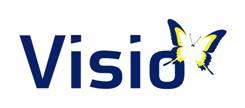 Jaargang 10, maart 2018InhoudRevalidatie voor je ogen. Een kennismaking met Visio als revalidatiecentrumIn de Week van de Zorg en Welzijn (12 t/m 17 maart 2018) tonen instellingen uit de zorgsector hoe zij werken. Visio Het Loo Erf organiseert op dinsdag 13 maart in Apeldoorn een ontmoeting met een revalidant in combinatie met een ervaringstocht en een kennismaking met hulpmiddelen.Een revalidant licht toe wat intensieve revalidatie voor hem betekent. Aansluitend op dit gesprek ervaart de bezoeker in 20 minuten aan de hand van een interactieve show hoe het is om slechtziend of blind te zijn. We sluiten af met een korte kennismaking met diverse hulpmiddelen.AanmeldenEr is beperkt plek voor twee maal 15 personen. U kunt zich aanmelden voor het blok van 14.00 tot 15.30 uur of van 15.00 tot 16.30 uur. Dit kan per mail via apeldoorn@visio.org of telefonisch 088 585 62 00.Lees meer over een kennismaking met Visio als revalidatiecentrum Meer informatie over Visio en welke andere vestigingen deelnemen aan de Week van Zorg en Welzijn, is te vinden op www.visio.org. Op www.weekvanzorgenwelzijn.nl staat een overzicht van alle deelnemers en hun activiteiten.Visio doet mee aan open dag Medisch Spectrum TwenteMaandelijks is Visio aanwezig op de oogpoli van het Medisch Spectrum Twente (MST) in Enschede. Oogpatiënten worden door de oogarts verwezen naar dit spreekuur. Visio wil graag aan de bezoekers van de open dag van het MST op zaterdag 17 maart 2018 tonen wat de meerwaarde is van revalidatie bij oogaandoeningen en begrip van de omgeving creëren. Bezoekers worden uitgedaagd om met simulatiebrillen opdrachten uit te voeren om zo te ervaren hoe het is om slechtziend of blind te zijn. Daarnaast zijn er diverse hulpmiddelen uit te proberen en informatie te verkrijgen over de mogelijkheden die Visio biedt. De open dag is van 10.00 tot 15.00 uur bij Medisch Spectrum Twente, Koningsplein 1 in Enschede.Lees meer over de open dag in het MST Visio aanwezig bij Landelijke Dag van de Zorg in het Isala Diaconessenhuis in MeppelOp zaterdag 17 maart 2018 is er van 10.00 tot 16.00 uur in het Isala Diaconessenhuis in Meppel van alles te zien en te doen tijdens de open dag. Het programma staat deze dag in het teken van beweging. U kunt een speciaal voor de open dag samengestelde route volgen, langs diverse afdelingen en specialismes. Vooraf kunt u zich via de website inschrijven voor een tijdstip op de dag, waarop u uw bezoek begint. De totale route duurt ongeveer anderhalf uur.Tijdens de route kunt u ook het nieuwe Retinacentrum bezoeken. Tegenover de polikliniek Oogheelkunde is eind vorig jaar een expertisecentrum opgericht. Een centrum met gloednieuwe behandelruimtes voor specialistische oogzorg voor patiënten met aandoeningen aan het netvlies. Tijdens de open dag bent u op het Oogplein bij de informatiestand van Visio van harte welkom voor voorlichting en advies over volop blijven meedoen.Lees meer over de open dag in het Isala DiaconessenhuisVoorlichting over app Seeing Ai in ApeldoornVorige maand schreven we al over de Seeing Ai. Het is een app voor de iPhone en iPad. Mensen die hem geprobeerd hebben, zijn veelal enthousiast over deze app. De app kent een aantal mogelijkheden om met behulp van de camera teksten te scannen, zonder eerst een foto te hoeven maken, en te laten voorlezen. Gescande teksten kunnen eenvoudig worden gemaild of opgeslagen. Ook herkent de camera gezichten en vertelt de camera wie er voor je staat. Hierbij gebruikt het apparaat zeer geavanceerde slimme software die gebruik maakt van kunstmatige intelligentie.De app is Engelstalig, maar de Voice-Over leest de gescande teksten in het Nederlands voor. De handleiding kunt u vinden via het Visio Kennisportaal  Voorlichting over de app is dinsdag 20 maart van 15.00 tot 16.00 uur bij Visio Apeldoorn in gebouw Sigma. Aanmelden kan via T 088 585 62 00 of E apeldoorn@visio.org Lees meer over de voorlichting m.b.t. Seeing Ai“Mijn tijd bij VHLE is een schat aan rijke ervaringen gebleken”Iva Adrichem is door een erfelijke oogaandoening blind geboren. Haar moeder komt uit IJsland en haar vader is Nederlands. Afgelopen half jaar heeft de 19-jarige Iva bij Visio Het Loo Erf (VHLE) een intensief revalidatietraject gevolgd. In die tijd hebben diverse vakgroepen nauw samengewerkt om Iva voor te bereiden op haar toekomst. Iva wil namelijk naar het conservatorium.Lees het hele verhaal van IvaInformatiebijeenkomst over smartphones in HarenOp vrijdag 30 maart 2018 organiseert Visio in samenwerking met de Oogvereniging afdeling Groningen van 13.00 tot 15.00 uur in Haren een informatiebijeenkomst over diversiteit in smartphones. In het eerste uur komt dit thema aan bod. Tijdens het tweede uur is er gelegenheid om vragen te stellen over wat met uw telefoon, computer of tablet te maken heeft. Deelname is gratis. Aanmelden is niet nodig. Meer informatie via Bert Vos, E tct@oogvooromgeving.nl, T 06 222 447 16 of via Mark Lanting, E marklanting@visio.org, T 088 585 71 85Lees meer over de informatiebijeenkomst over smartphonesInloopbijeenkomsten bij diverse bibliothekenVisio organiseert inloopbijeenkomsten bij diverse bibliotheken in Drenthe en Groningen. Belangstellenden kunnen hier kennismaken met verschillende vormen en manieren van lezen en een aantal praktische hulpmiddelen. Het niet meer kunnen lezen van post, kranten, tijdschriften en boeken is één van de meest voorkomende problemen die mensen ervaren wanneer zij minder gaan zien. Wanneer een bril niet meer genoeg helpt, zijn er veel andere hulpmiddelen die het mogelijk maken om te blijven lezen. Denk bijvoorbeeld aan grootletterboeken, extra verlichting, (beeldscherm)loepen, vergrotingsprogramma’s en tablets. Tijdens de inloopbijeenkomst kunnen wij u niet ter plekke het juiste (vergrotende) hulpmiddel adviseren; dat is advies op maat. Voor advies op maat kunt u zich wel direct aanmelden bij Visio. Bezoekers zijn ook van harte welkom met vragen over de mogelijkheden van revalidatie bij slechtziendheid en blindheid.Lees meer over de inloopbijeenkomsten in:Appingedam op woensdag 14 maart 2018Odoorn op maandag 19 maart 2018Valthermond op maandag 26 maart 2018Oogcafés in de provincie GroningenOp woensdag 21 maart 2018 organiseert de Oogvereniging afdeling Groningen van 14.00 tot 16.00 uur het eerste Oogcafé in de Smidse, Merwedestraat 1a in Groningen (ingang via Parkweg). De Smidse bevindt zich aan de achterzijde van het hoofdstation. Inloop vanaf 13.30 uur. Deelname is gratis. Aanmelden kan via E groningen@oogvereniging.nl of T 050 589 26 15. Tijdens dit eerste Oogcafé wordt een innovatief en revolutionair hulpmiddel gedemonstreerd: de eSight bril van de firma Lexima Reinecker Vision. Dit is een elektronische bril met een HD-camera die alles vastlegt waar je naar kijkt.  De bedoeling is om elke derde woensdag van de maand een Oogcafé te houden. Voor informatie of aanmelden kunt u contact opnemen met Geert de Breucker, E geertdebreucker@hotmail.com of T 050 589 26 15.Nieuw op het Visio Kennisportaal: smartphone als voorleesapparaatOp het Visio Kennisportaal staat een schat aan handleidingen, tiplijstjes en andere interessante informatie. Dit keer “De smartphone als voorleesapparatuur” uitgelicht.Professionele voorleesapparaten die teksten op papier scannen en voorlezen, zijn al vele jaren op de markt. Tegenwoordig zijn er ook mogelijkheden om dat met een smartphone of tablet te doen. Als je een smartphone bezit, niet al te ingewikkelde scans maakt en niet al te hoge eisen stelt aan het resultaat, kun je met een relatief kleine investering vaak al heel bevredigende resultaten behalen. Lees meer over de smartphone als voorleesapparaatICT tip: Netflix leest ondertitels voor met VoiceOverU wilt een leuke serie op Netflix kijken, maar kan de ondertiteling niet lezen. Daar zijn mogelijkheden voor! U kunt eenvoudig de ondertiteling laten uitspreken of vergroten op uw smartphone of tablet. Ontdek wat deze mogelijkheden zijn en hoe je ze in iOS of Android kunt instellen.Lees hoe u dit kunt instellen op uw apparaatContact met één van onze medewerkers? Komt u er toch nog niet helemaal uit. Dan kunt u chatten met één van onze professionals via het Visio Kennisportaal of telefonisch of via mail contact opnemen met onze ICT helpdesk, T 088 58 55 666 of mail onze helpdesk.ProgrammaHieronder vindt u een beknopt overzicht van de bijeenkomsten die de komende maanden georganiseerd worden. Uitgebreidere informatie vindt u op onze website in de agenda.Inloop afdeling AdviesU kunt hier o.a. handige hulpmiddelen op het gebied van telefoneren, klokkijken en op huishoudelijk gebied vinden. Ook kunt u kennismaken met gesproken tv-ondertiteling of vragen stellen over visuele revalidatie.Apeldoorn: iedere woensdag, 9.00 – 12.00 uur  Haren, Hoogeveen en Leeuwarden: iedere woensdag, 13.30 - 16.30 uur ICT-inloopU kunt tijdens de ICT-inloop laagdrempelig en vrijblijvend kennismaken met de mogelijkheden van smartphones, tablets en vergrotings- of spraaksoftware. Apeldoorn: iedere eerste dinsdag van de maand, 15.00 – 16.30 uurHaren: iedere laatste vrijdag van de maand, 14.00 – 16.30 uurLeeuwarden: iedere laatste vrijdag van de maand, 13.00 – 14.30 uur Apeldoorn: dinsdag 13 maart 2018, 14.00 – 16.30 uurKennismaking met Visio als revalidatiecentrum, Waldeck Pyrmontstraat 31 in ApeldoornApeldoorn: dinsdag 20 maart 2018, 15.00 – 16.00 uurVoorlichting over app ‘Seeing ai’ in gebouw Sigma, Waldeck Pyrmontstraat 31 in ApeldoornAppingedam: woensdag 14 maart 2018, 14.00 – 16.00 uurInloopbijeenkomst bibliotheek, R.P. Cleveringaplein 5 in AppingedamEnschede: zaterdag 17 maart 2018, 10.00 – 15.00 uur Visio aanwezig bij open dag bij Medisch Spectrum Twente, Koningsplein 1 in EnschedeGroningen: woensdag 21 maart 2018, 14.00 – 16.00 uurOogcafé in de Smidse, Merwedestraat 1a in GroningenHaren: vrijdag 30 maart 2018, 13.00 – 15.00 uurInformatiebijeenkomst over diversiteit in smartphones, Rijksstraatweg 61 in HarenHaren: donderdag 19 april 2018Start themagroep voor mensen met een visuele en auditieve beperking, Rijksstraatweg 61 in HarenMeppel: zaterdag 17 maart 2018, 10.00 – 16.00 uurVisio aanwezig bij Landelijke Dag van de Zorg in het Isala Diaconessenhuis, Hoogeveenseweg 38 in Meppel (navigatieadres: Reggersweg 1)Odoorn: maandag 19 maart 2018, 14.00 – 16.00 uurInloopbijeenkomst bibliotheek, Langhieten 5 in OdoornUtrecht: vrijdag 16 maart 2018 en zaterdag 17 maart 2018ZieZo Beurs 2018, Jaarbeursgebouw, Beatrixgebouw te UtrechtValthermond: maandag 26 maart 2018, 14.00 – 16.00 uurInloopbijeenkomst bibliotheek, Vrijheidslaan 11b in ValthermondColofonDeze cliëntennieuwsbrief wordt verspreid onder cliënten van R&A Noord en Intensief. Aan de inhoud van de artikelen kunnen geen rechten worden ontleend. Kopiëren mag. We vinden het leuk als u berichten uit deze nieuwsbrief overneemt in uw publicaties. Neem het bericht dan wel ongewijzigd over en vermeld Visio als bron.Aan deze nieuwsbrief werkten mee: Alida Drenth, Petra Groothuis, Jan ter Harmsel, Ali Jonker, Janine Oomkens, Tineke Pieters, Rens de Vries, Karin Weening en Ester Wierenga.Wilt u meer informatie over de nieuwsbrief of wilt u zich aan- of afmelden voor de nieuwsbrief? Mail dan naar nieuwsbriefkonvisionn@visio.org CliëntservicebureauT 088 585 85 85R&A HarenRijksstraatweg 619752 AC  HarenT 088 585 70 00E visioharen@visio.org R&A LeeuwardenTadingastraat 48932 PJ  LeeuwardenT 088 585 73 00E leeuwarden@visio.org R&A HoogeveenHet Haagje 1337902 LE  HoogeveenT 088 585 69 00E hoogeveen@visio.org R&A ApeldoornWaldeck-Pyrmontstraat 317315 JH  ApeldoornT 088 585 62 00E Apeldoorn@visio.org Intensieve RevalidatieWaldeck-Pyrmontstraat 317315 JH  ApeldoornT 088 585 62 00E hetlooerf@visio.org Contactgegevens cliëntenraad R&A Noord en IntensiefGeert van Delden, voorzitter, T 06 549 467 08, E geert.vandelden@ziggo.nl  Nico Smits, secretaris, T 06 273 696 34, E n.smits5@upcmail.nl Contactgegevens klachtencommissiehttp://www.visio.org/nl-nl/home/over-visio/klachtenregeling.aspxKoninklijke Visio, expertisecentrum voor slechtziende en blinde mensen. Meer informatie is te vinden op de website van Visio. Hoewel deze publicatie met de grootst mogelijke zorg is samengesteld, kan de redactie geen aansprakelijkheid aanvaarden voor eventuele fouten.     